26 maja 2017 r.Akademia Pedagogiki Specjalnej im. Marii Grzegorzewskiej w Warszawieul.  Szczęśliwicka 40, 02-353 WarszawaProsimy o przesłanie wypełnionych formularzy  do 31marca 2017 r. e-mail: olimpiada@aps.edu.plFORMULARZ ZGŁOSZENIAProsimy o zwrot formularzy do 31 marca 2017 r.e-mail: olimpiada@aps.edu.pl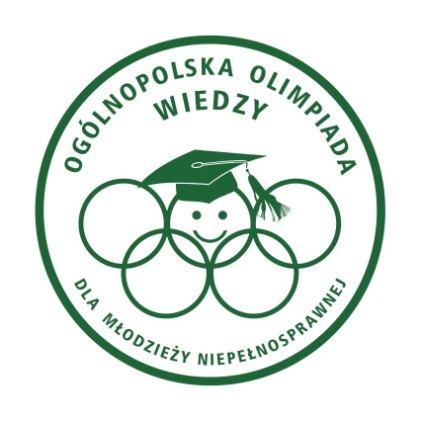 IVOgólnopolska OlimpiadaWiedzyNazwa szkoły, adres, e-mail:Nazwa szkoły, adres, e-mail:NAUCZYCIELENAUCZYCIELE1. ImięNazwisko Adrese-mail2. ImięNazwiskoAdrese-mailUCZNIOWIEUCZNIOWIE1. ImięNazwiskoData urodzeniaAdresRodzaj dysfunkcjiSpecjalne potrzeby2. ImięNazwiskoData urodzeniaAdresRodzaj dysfunkcjiSpecjalne potrzeby3. ImięNazwiskoData urodzeniaAdresRodzaj dysfunkcjiSpecjalne potrzeby4. ImięNazwiskoData urodzeniaAdresRodzaj dysfunkcjiSpecjalne potrzeby